Publicado en Madrid el 08/02/2024 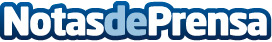 Banco de Sabadell reduce en un 40% sus costes de modernización de aplicaciones y las pone en producción un 50% más rápido gracias a la tecnología de DXC Technology Banco de Sabadell eligió Outsystems como plataforma unificada de desarrollo para modernizar sus aplicaciones internas del negocio y desarrollar nuevas aplicaciones de su roadmap para los próximos años, beneficiándose de las ventajas que trae la plataforma entre las cuales están una reducción de costes de evolución y mantenimiento, así como la agilidad en la puesta en producción de nuevas aplicacionesDatos de contacto:María GuijarroGPS Imagen y Comunicación, S.L.622836702Nota de prensa publicada en: https://www.notasdeprensa.es/banco-de-sabadell-reduce-en-un-40-sus-costes Categorias: Nacional Finanzas Madrid Cataluña Software Ciberseguridad Industria Otras Industrias Innovación Tecnológica Digital http://www.notasdeprensa.es